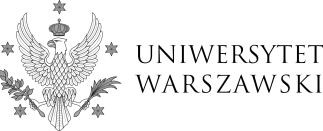 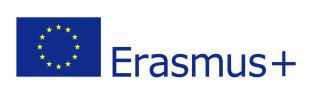 Uniwersytet Warszawski – PL WARSZAW01Projekt - „Erasmus - Mobilność edukacyjna z krajami partnerskimi” Konkurs nr 1/19-KA107/2018 Ogólne zasady wstępnej kwalifikacji studentów i doktorantóww celu skierowania na zagraniczne studia częściowe (SMS)ze stypendium Erasmus KA107 do uczelni z krajów partnerskich - rok akademicki 2019/2020Konkurs dotyczy wyjazdu na 5-miesięczne studia ze stypendium Erasmus w semestrze zimowym 2019/2020 dla studentów i/lub doktorantów UW do:Tel Aviv University – Izrael (1 stypendium)DefinicjeIlekroć jest mowa o:kraju partnerskim – należy przez to rozumieć kraje spoza Unii Europejskiej, uprawnione do uczestnictwa w projekcie KA107/2018studenci – należy przez to rozumieć studenta lub uczestnika studiów doktoranckich Uniwersytetu Warszawskiego, który studiuje na kierunku prowadzącym do uzyskania dyplomu studiów pierwszego, drugiego, trzeciego stopnia lub jednolitych studiów magisterskich;rezerwowej liście rankingowej – należy przez to rozumieć listę zawierającą dane studentów i doktorantów wskazanych w kolejności pierwszeństwa do przyznania stypendium Erasmus KA107/2018;mobilność   –   należy   przez   to   rozumieć   wyjazd   za   granicę   w   celu   zrealizowania uzgodnionego programu studiów;kapitał mobilności – należy przez to rozumieć liczbę miesięcy pobytu w uczelni zagranicznej w ramach programów LLP-Erasmus, Erasmus+ i/lub Erasmus Mundus, jako student Uniwersytetu Warszawskiego lub innej, polskiej lub zagranicznej, uczelni;stypendium typu KA107/2018 – należy przez to rozumieć stypendium na dofinansowanie kosztów pobytu w kraju partnerskim oraz ryczałt na podróż w wysokości określonej w pkt. 1 i 2;stypendium typu KA103 – należy przez to rozumieć stypendium na zagraniczne studia częściowe zrealizowane ze stypendium Erasmus w uczelniach krajów programu, tj. w 27 krajach UE, Europejskiego Obszaru Gospodarczego, Macedonii Północnej i/lub Turcji.Miesięczna wysokość stypendium Erasmus KA107/2018 (studia) wynosi 700 euro.Wysokość ryczałtu na podróż obliczana jest na podstawie odległości, którą musi pokonać stypendysta do wyżej wymienionej uczelni (na podstawie kalkulatora odległości dostępnego na stronach Komisji Europejskiej (http://ec.europa.eu/programmes/erasmus-  plus/resources/distance-calculator_en distance_pl.htm): Izrael  360 euroTermin składania wniosków o przyznanie stypendium - 11 marca 2019 r.Miejsce składania dokumentów: Krakowskie Przedmieście 26/28, Biuro Współpracy z Zagranicą UW (Pałac Kazimierzowski), drugie piętro, pok. 28, do godziny 15.00.Wymagane dokumenty:list motywacyjny w języku angielskim,dokument poświadczający znajomość języka obcego na poziomie wymaganym przez uczelnię zagranicznąoświadczenie dotyczące dotychczasowego udziału w programach wymiany(oświadczenie dot. mobilności),wniosek o wyrażenie zgody na wyjazd na studia (załącznik 1)plan badawczy w języku angielskim (tylko dla doktorantów) Podstawowe kryteria kwalifikacji studentów i/lub doktorantów: średnia ocen (co najmniej 3,49), brak warunkowych zaliczeń, znajomość właściwego języka obcego oraz poziom jego znajomości (zgodnie z umową międzyinstytucjonalną Erasmus); oświadczenie dot. mobilności; plan badawczy (tylko dla doktorantów).Osoby uprawnione do ubiegania się o stipendium Erasmus KA107/2018może się ubiegać osoba, która jest studentem studiów stacjonarnych lub niestacjonarnych.mogą ubiegać się wszyscy studenci, niezależnie od obywatelstwa, z zastrzeżeniem pkt. 16 i 17. Student posiadający obywatelstwo inne niż państwa członkowskiego Unii Europejskiej lub Europejskiego Obszaru Gospodarczego powinien sprawdzić zasady odnoszące się do wjazdu na terytorium kraju przyjmującego w związku z planowanym tam pobytem jako uczestnik programu Erasmus.mogą uczestniczyć studenci przynajmniej drugiego roku studiów 1. stopnia, przynajmniej drugiego roku jednolitych studiów magisterskich, pierwszego roku studiów 2. stopnia oraz uczestnicy studiów doktoranckich.mogą uczestniczyć studenci trzeciego roku studiów 1. stopnia, pod warunkiem udokumentowania przed wyjazdem, że zostali przyjęci przez Uniwersytet Warszawski na studia drugiego stopnia na tym samym kierunku. Ze względu na terminowe wypłaty stypendium zaleca się, aby studenci w takich przypadkach byli kwalifikowani na wyjazdy w semestrze letnim. Stypendium może zostać przyznane studentowi tylko od daty decyzji o przyjęciu na studia kolejnego stopnia.Doktoranci jako studenci trzeciego stopnia studiów mogą uczestniczyć w projekcie badawczym, muszą jednak podczas pobytu w uczelni zagranicznej uczęszczać na zajęcia i zdobyć wymaganą liczbę punktów ECTS uzgodnioną między uczelniami. mogą ubiegać się studenci, którym zostały już wcześniej przyznane mobilności w ramach programu LLP-Erasmus, Erasmus+ (KA0103 lub KA107) i/lub Erasmus Mundus.Każdy student złoży oświadczenie w systemie elektronicznym USOSweb o wykorzystaniu swojego „kapitału mobilności”, tzn. czy do dnia kwalifikacji był uczestnikiem programu LLP- Erasmus, Erasmus+ (KA103 lub KA107) i/lub Erasmus Mundus w celu odbycia za granicą części studiów lub praktyki, jako student Uniwersytetu Warszawskiego lub innej, polskiej lub zagranicznej, uczelni.Studenci studiów międzyobszarowych mogą ubiegać się o kwalifikację w ramach kierunków wchodzących w skład studiów.Stypendium Erasmus może być przyznane tylko studentowi podejmującemu w uczelni zagranicznej studia na tym samym lub pokrewnym kierunku.W kwalifikacji nie mogą uczestniczyć studenci ostatniego roku studiów 2. stopnia lub jednolitych magisterskich.W kwalifikacji nie mogą uczestniczyć: a) studenci, którzy mają przyznane stipendium KA103 w semestrze letnim 2019/20; b) słuchacze studiów podyplomowych; c) studenci wpisani warunkowo na etap studiów, d) studenci powtarzający etap studiów.Studentowi może zostać przyznana mobilność na maksymalny łączny okres 12 miesięcy na każdym stopniu studiów (I, II lub III) na zagraniczne studia częściowe lub praktykę. W każdym przypadku od maksymalnego łącznego okresu pobytu zostanie odjęty okres przez który student przebywał w przeszłości jako stypendysta LLP-Erasmus, Erasmus+ (KA103 i/lub KA107) i/lub Erasmus Mundus (ze stypendium lub bez).W przypadku studenta jednolitych studiów magisterskich kapitał mobilności wynosi 24 miesiące. W każdym przypadku od maksymalnego łącznego okresu pobytu za granicą zostanie odjęty okres, przez który student przebywał w przeszłości jako stypendysta LLP- Erasmus, Erasmus+ (KA103 i/lub KA107) i/lub Erasmus Mundus (ze stypendium lub bez).Procedura kwalifikacji studentów/doktorantówKwalifikacja studentów/doktorantów odbywa się zgodnie z ustaleniami między uczelniami, Oceny wniosków studentów dokonuje Zespół kwalifikacyjny działający na mocy i  na zasadach określonych w Zarządzeniu nr 80 Rektora Uniwersytetu Warszawskiego z dnia 3 listopada 2016 r. w sprawie powołania Komisji Rektorskiej ds. oceny wniosków stypendialnych na Uniwersytecie Warszawskim na kadencję 2016-2020 (http://www.monitor.uw.edu.pl/Lists/Uchway/Attachments/3901/M.2016.385.Zarz.80.pdf )Podstawowe kryteria oceny wniosków:Studentowi przysługuje prawo odwołania się od decyzji Zespołu do prorektora ds. studentów i jakości kształcenia, którego postanowienie jest ostateczne.W przypadku rezygnacji z wyjazdu, stypendium zostanie przyznane kolejnej osobie z listy rezerwowej.Każda osoba zakwalifikowana na wyjazd jest osobą wstępnie zakwalifikowaną do czasu pisemnego potwierdzenia przez zagraniczną uczelnię przyjęcia na studia oraz do czasu podpisania umowy indywidualnej z UW.W okresie pobierania stypendium Erasmus student nie może pobierać innego stypendium finansowanego z funduszy Unii Europejskiej. O stypendium pobieranym z innych źródeł (np. stypendium rządu RP) student niezwłocznie powiadomi Biuro Współpracy z Zagranicą UW na piśmie. O zachowaniu prawa do tego typu stypendium decyduje instytucja je przyznająca. Wypłata stypendium Erasmus KA107/2018Stypendium Erasmus KA107/2018 zostanie wypłacone studentowi jedynie na rzeczywisty  okres studiowania w zagranicznej uczelni, zgodnie z za wartą z UW indywidualną umową stypendialną niezależnie od kosztów, które student ponosi np. z tytułu zakwaterowania.Student skierowany na zagraniczne studia częściowe zobowiązany jest do podpisania umowy indywidualnej, w Biurze Współpracy z Zagranicą lub korespondencyjnie. Niepodpisanie umowy do dnia rozpoczęcia roku/semestru/trymestru w uczelni zagranicznej może zostać uznane za rezygnację z przyznanych funduszy i stanowić podstawę do skreślenia z listy osób objętych stypendium Erasmus KA107/2018 w roku akademickim 2019/2020.Student podczas całego pobytu na wymianie Erasmus musi posiadać status studenta UW i nie może być w żaden sposób urlopowany.Powyższe zasady wstępnej kwalifikacji zostały sporządzone na podstawie umowy nr 2018- 1-PL01-KA107-049071, zawartej przez Uniwersytet Warszawski z Fundacją Rozwoju Systemu Edukacji – Narodową Agencją Programu Erasmus+ oraz wytycznych Fundacji.Zatwierdziła Prorektor ds. studentów i jakości kształcenia, dr hab. Jolanta Choińska Mika, prof. UW.Uzasadnienie wyboru ośrodka zagranicznego/ motywacja0-5 pktŚrednia ocen z całego okresu studiów0-3 pktZnajomość języka obcego, zgodnie zwymaganiami uczelni zagranicznej0-3 pktRok studiów (priorytet dla studentów/doktorantów) wyższych lat0-1 pktOcena całkowitapkt